S IsfdiSTÁTNÍ FOND DOPRAVNÍ INFRASTRUKTURYKRAISKÁ SPRÁVA A ÚDRŽBA SILNIC VYSOČINYpříspěvková organizace SMLOUVA REGISTROVÁNApod číslam: ¿/'ST" ř^6'DODATEK č. 1ke smlouvě o dílo„Souvislé opravy silnic, opravy mostů a opěrných zdí Kraje Vysočina v roce 2016, V. etapa"Část I -111/01832 Ostrov - OpatoviceČíslo smlouvy objednatele: N-ST-8-2016-1 Číslo smlouvy zhotovitele: 2016/0401.Objednatel:Krajská správa a údržba silnic Vysočiny, příspěvková organizacese sídlem:	Kosovská 1122/16, 586 01 Jihlavazastoupený:	Ing. Janem Míkou, MBA, ředitelem organizaceKoordinátor BOZP a technický dozor:	Ing. Petr Mořský, tel.: 734 262 909Bankovní spojení:	Komerční banka, a.s.Číslo účtu:	18330681/0100IČO:	00090450DIČ:	CZ00090450Telefon:	567 117 111Fax:	567 117 198E-mail:	ksusv(5) ksusv.czZřizovatel:	Kraj Vysočina(dále jen Objednatel)aZhotovitel:Konstrukce a dopravní stavby s.r.o.se sídlem:	Zbraslavice 2, PSČ 285 21zastoupený:	Ing. Michalem Holíkem, jednatelem společnostizapsán v obchodním rejstříku vedeném Městským soudem v Praze, oddíl C, vložka 142142osoba pověřená jednat jménem zhotovitele ve věcechsmluvních:	Ing. Michal Holík, jednatel společnostitechnických:	Ing. Alois Holík, jednatel společnostiBankovní spojení:	Česká spořitelna, a.s.Č.účtu:	3497160379/0800IČO:	28447085DIČ:	CZ28447085Telefon:	327 312 351Fax:	327 312 797E-mail:	kdssro@seznam.cz(dále jen společně Zhotovitel)Stránka 1 z 2SlsfdiSTÁTNÍ FOND DOPRAVNÍ INFRASTRUKTURY2.Objednatel prohlašuje, že byl zřizovatelem informován, že dne 24. 2. 2017 Výbor Státního fondu dopravní infrastruktury schválil svým usnesením č. 1106 poskytnutí finančních prostředků na silnice II. a III. třídy ve vlastnictví Kraje Vysočina. Objednatel dále prohlašuje, že z poskytnutých prostředků dle prvního odstavce budou alokovány i finanční prostředky na realizaci díla v souladu se stávající smlouvou. I přes to všechno Objednatel nestihne do 31. 3. 2017 uzavřít smlouvu o poskytnutí finančních prostředků z rozpočtu Státního fondu dopravní infrastruktury.V této souvislosti se smluvní strany dohodly na uzavření tohoto Dodatku č. 1 ke stávající smlouvě o dílo uzavřené dne 18. 8. 2016 tak, jak je ujednáno dále.3.Odstavce číslo 16.2. až 16.6. stávající smlouvy se ruší.4.Smluvní stany se dohodly, že smlouva o dílo „Souvislé opravy silnic, opravy mostů a opěrných zdí Kraje Vysočina v roce 2016, V. etapa, Část I - 111/01832 Ostrov - Opatovice", ze dne 18. 8. 2016 nabývá účinnosti dnem podpisu tohoto Dodatku č. 1 oprávněnými zástupci obou smluvních stran.5.Ostatní ustanovení shora citované smlouvy o dílo se nemění a zůstávají v platnosti.6.Tento Dodatek je nedílnou součástí stávající smlouvy o dílo. Je platný a účinný okamžikem podpisu.Zhotovitel výslovně souhlasí se zveřejněním celého textu tohoto Dodatku včetně podpisů v informačním systému veřejné správy - Registru smluv.Účastnící Dodatku se dohodly, že zákonnou povinnost dle § 5 odst. 2 zákona č. 340/2015 Sb., v platném znění (zákon o registru smluv) splní Objednatel.Tento Dodatek je vyhotoven ve 4 výtiscích, z nichž Objednatel obdrží 2 a Zhotovitel 2 vyhotovení.Ve Zbraslavicích dne: 2 9 *03"Zhotovitel:Ing. Michal Holík
jednatel společnostiV Jihlavě dne: 3 0 .(,3. ?(1)7 Objednatel: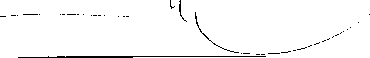 Ing. Jan Mika, MBA
ředitel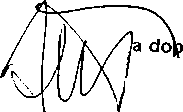 